Objednávka č. 127/2020			Vyřizuje: Mrázek	    	Datum: 9. 12. 2020		Objednáváme u Vás opravy ve stravovací jednotce dle rozpočtu cena bez DPH 96.215 KčFakturační adresa:Střední škola – Centrum odborné přípravy technické KroměřížNábělkova 539/3767 01 KroměřížIČ: 00568945DIČ: CZ00568945Jsme plátci DPH.Z důvodu registrace smluv požadujeme potvrzení objednávky.		Potvrzujeme přijetí objednávky dne: 21. 12. 2020Ing. Bronislav Fuksa, ředitelKB Kroměříž, č.ú.:	15233691/0100		tel.: 573 308 211IČ:			00568945			e-mail: copt@coptkm.czDIČ:			CZ 00568945			URL: http:\\www.coptkm.cz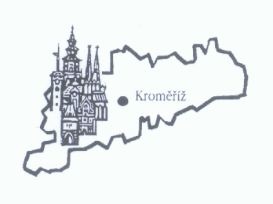 Nábělkova 539/3, 767 01 KroměřížNábělkova 539/3, 767 01 KroměřížNábělkova 539/3, 767 01 KroměřížNábělkova 539/3, 767 01 Kroměříž